Bloque de materias troncais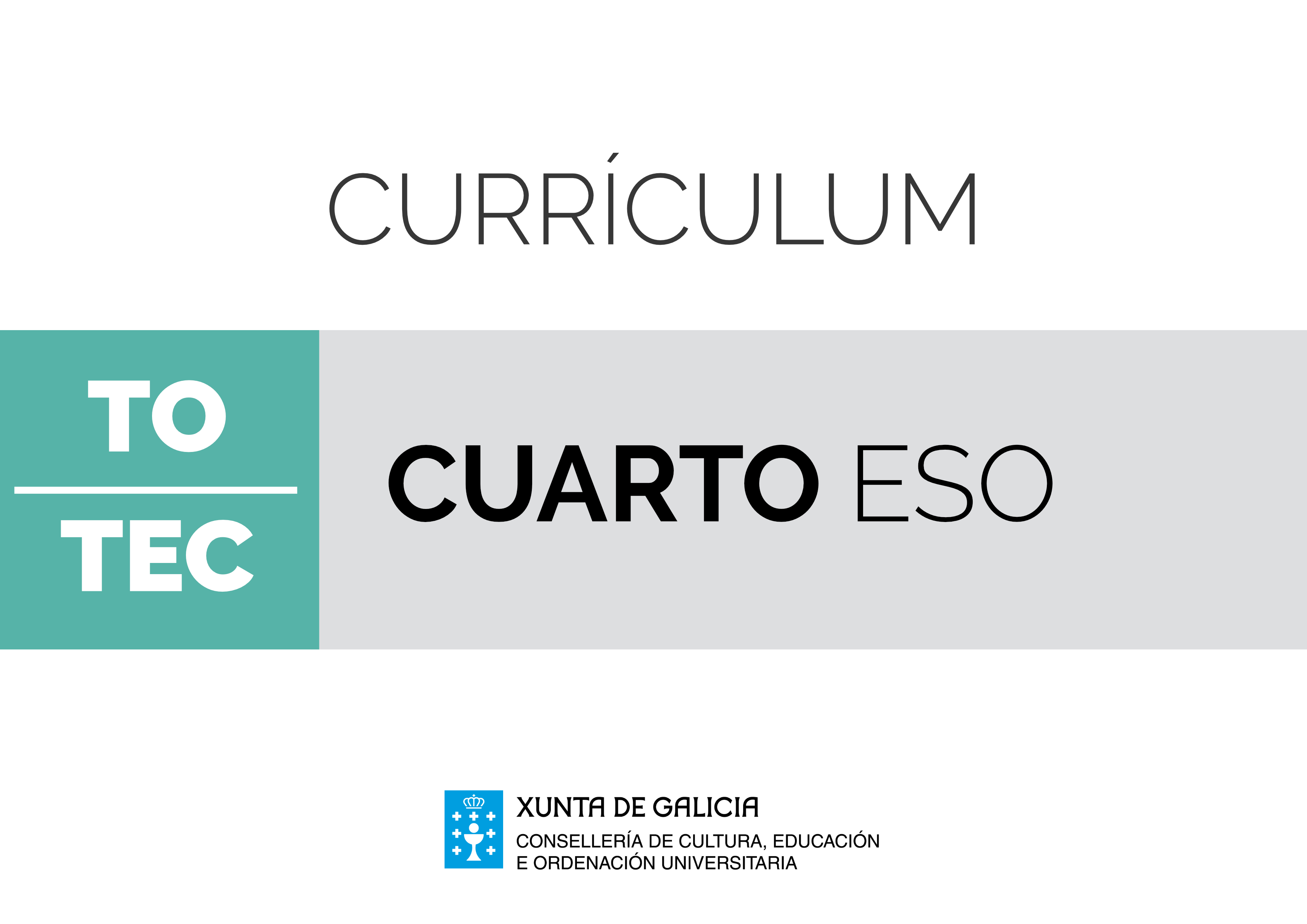 TecnoloxíaIntroduciónA tecnoloxía desenvolve un papel fundamental na sociedade actual, porque proporciona un conxunto de coñecementos e de técnicas que permiten satisfacer as necesidades individuais e colectivas. Neste sentido, a tecnoloxía proporciónalle ao currículo a capacidade de analizar e redeseñar a relación entre dispositivos tecnolóxicos e necesidades sociais, ámbito no que a innovación e a condición de inmediato que lle son propias dotan esta materia dunha grande relevancia educativa. Na resolución de problemas tecnolóxicos conxúganse, ademais da innovación, elementos como o traballo en equipo ou o carácter emprendedor, que son imprescindibles para formar unha cidadanía autónoma e competente. Ademais, o coñecemento da tecnoloxía proporciona unha imprescindible perspectiva científico-tecnolóxica sobre a necesidade de construír unha sociedade sustentable formada por unha cidadanía crítica con respecto ao que acontece arredor.A materia de Tecnoloxía trata de lograr os seus fins abordando un amplo conxunto de temas no cuarto curso de educación secundaria obrigatoria. O bloque de "Tecnoloxías da información e da comunicación" desenvolve os aspectos relativos á comunicación con fíos e sen eles, e ao tratamento, a almacenaxe e a transmisión da información. O bloque de "Instalacións en vivendas" presenta os tipos de instalacións, os seus compoñentes, o seu funcionamento e os hábitos de consumo para o aforro enerxético. O bloque de "Electrónica" é imprescindible nun contexto tecnolóxico que avanza a grande velocidade debido ao uso de dispositivos electrónicos cada vez maior. O titulado "Control e robótica" presenta análises e montaxes sinxelas de sistemas automáticos onde, a partir da información das condicións do contorno, un dispositivo sexa capaz de producir (ou simular) as actuacións programadas. O bloque de "Pneumática e hidráulica" desenvolve os compoñentes e os tipos de circuítos pneumáticos e hidráulicos, intimamente relacionados cos bloques de control e electrónica. E finalmente, no bloque de "Tecnoloxía e sociedade" trátase de reflexionar sobre os avances tecnolóxicos ao longo da historia, e sobre as súas consecuencias.No conxunto dos bloques desta materia, en resumo, intégranse coñecementos de carácter matemático e científico, polo que un enfoque interdisciplinar favorecerá a conexión con outras materias e mesmo con diversos temas de actualidade. Desde o punto de vista metodolóxico, o ensino desta materia require que se realicen proxectos nos que se traballe en equipo para resolver problemas tecnolóxicos que permitan explorar e formalizar o deseño, a produción, a avaliación ou a mellora de produtos relevantes desde o punto de vista tecnolóxico e social. Trátase de aprender a identificar e a seleccionar solucións aos problemas técnicos, a realizar cálculos e estimacións, e a planificar a realización de actividades de deseño, de montaxe e de verificación das características dos prototipos, contextos de aprendizaxe nos que son importantes a iniciativa, a colaboración e o respecto polas normas de seguridade, e nos que as tecnoloxías da información e da comunicación son ferramentas imprescindibles para a procura de información, para a elaboración de documentos ou de planos, para a realización de simulacións e de cálculos técnicos e económicos, e para a presentación ou a publicación de resultados.No ensino da tecnoloxía resulta, xa que logo, adecuado reflexionar e traballar en grupo procurando solucións a problemas nos que se poidan aplicar os coñecementos adquiridos, e buscar información adicional, se se require, para fomentar o espírito emprendedor. A contribución da materia de Tecnoloxía ao desenvolvemento das competencias clave dependerá en grande medida do tipo de actividades seleccionadas, é dicir, da metodoloxía empregada. Neste sentido, a comunicación lingüística desenvolverase na medida en que o alumnado adquira e utilice adecuadamente vocabulario tecnolóxico, elabore informes técnicos, explique conceptos ou elabore e expoña información. A competencia matemática e as competencias básicas en ciencia e tecnoloxía, competencias específicas desta materia, poden alcanzarse calculando magnitudes e parámetros, e aplicando técnicas de medición e de análise gráfica no contexto do proceso de resolución técnica de problemas, ou construíndo obxectos e verificando o seu funcionamento, competencias que tamén se favorecen utilizando ferramentas e máquinas, analizando procesos e sistemas tecnolóxicos ou mediante a análise e a valoración das repercusións ambientais da actividade tecnolóxica. A competencia dixital desenvolverase co emprego constante das tecnoloxías da información e da comunicación para procurar e almacenar información, para obter e presentar datos e para simular circuítos, sistemas e procesos tecnolóxicos, ou para controlar e programar sistemas automáticos.Para que o alumnado poida aprender a aprender, as actividades deben permitir que tome decisións cun certo grao de autonomía, que organice o proceso da propia aprendizaxe e que aplique o aprendido a situacións cotiás das que poida avaliar os resultados. Da mesma forma, as competencias sociais e cívicas alcanzarase procurando que o alumnado traballe en equipo, interactúe con outras persoas e outros grupos de forma democrática e respecte a diversidade e as normas, e tamén mediante a análise da interacción entre o desenvolvemento tecnolóxico e os cambios socioeconómicos e culturais que produce.O sentido de iniciativa e espírito emprendedor conséguese nesta materia a través do deseño, a planificación e a xestión de proxectos tecnolóxicos, ao transformar as ideas propias en dispositivos, circuítos ou sistemas. E a conciencia e as expresións culturais reflíctense na análise da influencia dos fitos tecnolóxicos nas distintas culturas e no seu desenvolvemento e progreso.En función da vixencia e da utilidade dos aspectos que trata a tecnoloxía, esta materia ofrece, sen dúbida, un inmenso potencial para axudar a comprender o contexto social e tecnolóxico, e para desenvolver un conxunto de competencias relacionadas tanto co contexto profesional como coa participación cidadá e co desenvolvemento persoal.Tecnoloxía. 4º de ESOTecnoloxía. 4º de ESOTecnoloxía. 4º de ESOObxectivosContidosCriterios de avaliaciónEstándares de aprendizaxeCompetencias claveBloque 1. Tecnoloxías da información e da comunicaciónBloque 1. Tecnoloxías da información e da comunicaciónBloque 1. Tecnoloxías da información e da comunicaciónehoB1.1. Elementos e dispositivos de comunicación con fíos e sen eles.B1.2. Tipoloxía de redes.B1.1. Analizar os elementos e os sistemas que configuran a comunicación con fíos e sen eles.TEB1.1.1. Describe os elementos e os sistemas fundamentais que se utilizan na comunicación con fíos e sen eles.CCLCMCCT CDehoB1.1. Elementos e dispositivos de comunicación con fíos e sen eles.B1.2. Tipoloxía de redes.B1.1. Analizar os elementos e os sistemas que configuran a comunicación con fíos e sen eles.TEB1.1.2. Describe as formas de conexión na comunicación entre dispositivos dixitais.CCLCMCCTCDbefhoB1.3. Publicación e intercambio de información en medios dixitais.B1.2. Acceder a servizos de intercambio e publicación de información dixital con criterios de seguridade e uso responsable.TEB1.2.1. Localiza, intercambia e publica información a través de internet empregando servizos de localización, comunicación intergrupal e xestores de transmisión de son, imaxe e datos.CDCAACSIEEbefhoB1.3. Publicación e intercambio de información en medios dixitais.B1.2. Acceder a servizos de intercambio e publicación de información dixital con criterios de seguridade e uso responsable.TEB1.2.2. Coñece as medidas de seguridade aplicables a cada situación de risco.CDCSCbefB1.4. Conceptos básicos e introdución ás linguaxes de programación.B1.3. Elaborar programas informáticos sinxelos.TEB1.3.1. Desenvolve un programa informático sinxelo para resolver problemas, utilizando unha linguaxe de programación.CMCCTCAACSIEECDbefB1.5. Uso de computadores e outros sistemas de intercambio de información.B1.4. Utilizar equipamentos informáticos.TEB1.4.1. Utiliza o computador como ferramenta de adquisición e interpretación de datos, e como realimentación doutros procesos cos datos obtidos.CMCCT CDCAABloque 2. Instalacións en vivendasBloque 2. Instalacións en vivendasBloque 2. Instalacións en vivendasfgB2.1. Instalacións características: eléctrica, de auga sanitaria e de saneamento.B2.2. Outras instalacións: calefacción, gas, aire acondicionado e domótica.B2.1. Describir os elementos que compoñen as instalacións dunha vivenda e as normas que regulan o seu deseño e a súa utilización. TEB2.1.1. Diferencia as instalacións típicas nunha vivenda.CMCCTCAAfgB2.1. Instalacións características: eléctrica, de auga sanitaria e de saneamento.B2.2. Outras instalacións: calefacción, gas, aire acondicionado e domótica.B2.1. Describir os elementos que compoñen as instalacións dunha vivenda e as normas que regulan o seu deseño e a súa utilización. TEB2.1.2. Describe os elementos que compoñen as instalacións dunha vivenda.CCLCMCCTbefgB2.3. Normativa, simboloxía, análise e montaxe de instalacións básicas.B2.4. Aforro enerxético nunha vivenda. Arquitectura bioclimática.B2.2. Realizar deseños sinxelos empregando a simboloxía axeitada.TEB2.2.1. Interpreta e manexa simboloxía de instalacións eléctricas, calefacción, subministración de auga e saneamento, aire acondicionado e gas.CMCCTCAAbefgB2.3. Normativa, simboloxía, análise e montaxe de instalacións básicas.B2.4. Aforro enerxético nunha vivenda. Arquitectura bioclimática.B2.2. Realizar deseños sinxelos empregando a simboloxía axeitada.TEB2.2.2. Deseña con axuda de software unha instalacións para unha vivenda tipo con criterios de eficiencia enerxética. CMCCCDCSCCSIEEbgfmB2.3. Normativa, simboloxía, análise e montaxe de instalacións básicas.B2.4. Aforro enerxético nunha vivenda. Arquitectura bioclimática.B2.3. Experimentar coa montaxe de circuítos básicos e valorar as condicións que contribúen ao aforro enerxético.TEB2.3.1. Realiza montaxes sinxelos e experimenta e analiza o seu funcionamento.CMCCTCAACSIEEaghmB2.4. Aforro enerxético nunha vivenda. Arquitectura bioclimática.B2.4. Avaliar a contribución da arquitectura da vivenda, das súas instalacións e dos hábitos de consumo ao aforro enerxético.TEB2.4.1. Propón medidas de redución do consumo enerxético dunha vivenda.CAACSC CSIEEBloque 3. ElectrónicaBloque 3. ElectrónicaBloque 3. ElectrónicafghoB3.1. Electrónica analóxica.B3.2. Compoñentes básicos.B3.3. Simboloxía e análise de circuítos elementais.B3.1. Analizar e describir o funcionamento e a aplicación dun circuíto electrónico e os seus compoñentes elementais.TEB3.1.1. Describe o funcionamento dun circuíto electrónico formado por compoñentes elementais.CCLCMCCTfghoB3.1. Electrónica analóxica.B3.2. Compoñentes básicos.B3.3. Simboloxía e análise de circuítos elementais.B3.1. Analizar e describir o funcionamento e a aplicación dun circuíto electrónico e os seus compoñentes elementais.TEB3.1.2. Explica as características e as funcións de compoñentes básicos: resistor, condensador, díodo e transistor.CCLCMCCTefB3.3. Simboloxía e análise de circuítos elementais.B3.4. Uso de simuladores para analizar o comportamento dos circuítos electrónicos.B3.2. Empregar simuladores que faciliten o deseño e permitan a práctica coa simboloxía normalizada.TEB3.2.1. Emprega simuladores para o deseño e a análise de circuítos analóxicos básicos, utilizando simboloxía axeitada.CDCMCCTCAACSIEEbfgB3.5. Montaxe de circuítos sinxelos.B3.3. Experimentar coa montaxe de circuítos elementais e aplicalos no proceso tecnolóxico.TEB3.3.1. Realiza a montaxe de circuítos electrónicos básicos deseñados previamente. CMCCTfgB3.6. Electrónica dixital.B3.7. Aplicación da álxebra de Boole a problemas tecnolóxicos básicos.B3.4. Realizar operacións lóxicas empregando a álxebra de Boole na resolución de problemas tecnolóxicos sinxelos.TEB3.4.1. Realiza operacións lóxicas empregando a álxebra de Boole.CMCCTfgB3.6. Electrónica dixital.B3.7. Aplicación da álxebra de Boole a problemas tecnolóxicos básicos.B3.4. Realizar operacións lóxicas empregando a álxebra de Boole na resolución de problemas tecnolóxicos sinxelos.TEB3.4.2. Relaciona formulacións lóxicas con procesos técnicos.CMCCTCSIEECAAfgB3.8. Portas lóxicas.B3.5. Resolver mediante portas lóxicas problemas tecnolóxicos sinxelos.TEB3.5.1. Resolve mediante portas lóxicas problemas tecnolóxicos sinxelos.CMCCTCSIEECAABloque 4. Control e robóticaBloque 4. Control e robóticaBloque 4. Control e robóticafgB4.1. Sistemas automáticos; compoñentes característicos de dispositivos de control.B4.1. Analizar sistemas automáticos e describir os seus compoñentesTEB4.1.1. Describe os compoñentes dos sistemas automáticos.CCLCMCCTfgB4.1. Sistemas automáticos; compoñentes característicos de dispositivos de control.B4.1. Analizar sistemas automáticos e describir os seus compoñentesTEB4.1.2. Analiza o funcionamento de automatismos en dispositivos técnicos habituais, diferenciando entre lazo aberto e pechado.CMCCTCAAfgB4.2. Deseño e construción de robots. B4.3. Graos de liberdade.B4.4. Características técnicas.B4.2. Montar automatismos sinxelos.TEB4.2.1. Representa e monta automatismos sinxelos.CMCCTCAAegB4.5. O computador como elemento de programación e control.B4.6. Linguaxes básicas de programación.B4.7. Aplicación de tarxetas controladoras na experimentación con prototipos deseñados.B4.3. Desenvolver un programa para controlar un sistema automático ou un robot e o seu funcionamento de forma autónoma.TEB4.3.1. Desenvolve un programa para controlar un sistema automático ou un robot que funcione de forma autónoma en función da realimentación que recibe do contorno.CMCCTCDCAACSIEEBloque 5. Neumática e hidráulicaBloque 5. Neumática e hidráulicaBloque 5. Neumática e hidráulicafhoB5.1. Análise de sistemas hidráulicos e pneumáticos.B5.2. Compoñentes.B5.1. Coñecer as principais aplicacións das tecnoloxías hidráulica e pneumática.TEB5.1.1. Describe as principais aplicacións das tecnoloxías hidráulica e pneumática.CCLCMCCTfhoB5.3. Principios físicos de funcionamento.B5.2. Identificar e describir as características e o funcionamento deste tipo de sistemas.TEB5.2.1. Identifica e describe as características e o funcionamento deste tipo de sistemas.CCLCMCCTfB5.4. Simboloxía.B5.3. Coñecer e manexar con soltura a simboloxía necesaria para representar circuítos.TEB5.3.1. Emprega a simboloxía e a nomenclatura para representar circuítos que resolvan un problema tecnolóxico.CMCCTCAACSIEEegB5.5. Uso de simuladores no deseño de circuítos básicos.B5.6. Aplicación en sistemas industriais.B5.4. Experimentar con dispositivos pneumáticos ou simuladores informáticos.TEB5.4.1. Realiza montaxes de circuítos sinxelos pneumáticos ou hidráulicos con compoñentes reais ou mediante simulación.CMCCTCDCAACSIEEBloque 6. Tecnoloxía e sociedadeBloque 6. Tecnoloxía e sociedadeBloque 6. Tecnoloxía e sociedadegmB6.1. O desenvolvemento tecnolóxico ao longo da historia.B6.1. Coñecer a evolución tecnolóxica ao longo da historia. TEB6.1.1. Identifica os cambios tecnolóxicos máis importantes que se produciron ao longo da historia da humanidade.CMCCTCAACCECCSClnB6.2. Análise da evolución de obxectos técnicos e tecnolóxicos. Importancia da normalización nos produtos industriais.B6.2. Analizar obxectos técnicos e tecnolóxicos mediante a análise de obxectos.TEB6.2.1. Analiza obxectos técnicos e a súa relación co contorno, interpretando a súa función histórica e a evolución tecnolóxica.CMCCTCAACSCCCECaflnB6.3. Aproveitamento de materias primas e recursos naturais.B6.4. Adquisición de hábitos que potencien o desenvolvemento sustentable.B6.3. Valorar a repercusión da tecnoloxía no día a día.TEB6.3.1. Elabora xuízos de valor fronte ao desenvolvemento tecnolóxico a partir da análise de obxectos, relacionado inventos e descubertas co contexto en que se desenvolven.CCL CMCCTCSCCCECaflnB6.3. Aproveitamento de materias primas e recursos naturais.B6.4. Adquisición de hábitos que potencien o desenvolvemento sustentable.B6.3. Valorar a repercusión da tecnoloxía no día a día.TEB6.3.2. Interpreta as modificacións tecnolóxicas, económicas e sociais en cada período histórico, axudándose de documentación escrita e dixital.CCLCMCCTCDCAACSCCCEC